
Felsőszölnök  Hármashatár  János-hegy, kilátó  Felsőszölnök, malom  Kétvölgy, harangláb  Kétvölgy, kilátó  Kétvölgy határpont  Cepinci (Kerkafő)  Felsőszölnök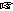  Felsőszölnök, Kern kocsma (Gostilna)
 9.00-11.00 óra  1000 Ft  25,15 km  526 m  7 óra  48,2  D29/6,5  33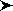 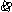 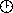 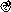 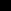 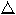 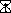 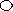 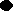 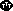 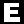 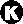 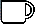 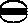 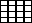 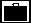 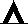 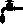 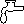 
Felsőszölnök  Hármashatár  János-hegy, kilátó  Felsőszölnök Felsőszölnök, Kern kocsma (Gostilna)
 9.00-11.00 óra  800 Ft  12 km  246 m  4 óra  22,9  E14/4  15,7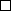 Minden távhoz:
A túra átmegy Szlovéniába és Ausztriába, ezért személyazonosító igazolvány mindenkinél legyen!
TTT, MTSZ tagoknak és Magyar Turista Kártyával 200 Ft/fő, nyugdíjasoknak és 14 éven alattiaknak 300 Ft/fő kedvezmény a nevezési díjból.
A környezet megóvása érdekében a túrán eldobható pohár nem lesz, ezért saját poharat mindenki hozzon magával.
Egyéb díjazás: legfiatalabb, legidősebb férfi illetve nő tárgyjutalomban részesül.
Térkép: az Őrség-Vendvidék turistatérképe.
A túra része a Négy tájegység, négy túra és a Nyugati végeken mozgalmaknak!!
Aki mindkét napon a leghosszabb távot (50+25) teljesíti bónusz kitűzőt kap.Letöltések száma: 1722. Módosítva: 2017.04.18Ez a kiírás a TTT oldalának másolata és a TTT engedélyével készült.A túra kiírása a TTT honlapon:  http://www.teljesitmenyturazoktarsasaga.hu/tura?id=7900Túrabeszámolók